INDICAÇÃO Nº 423/2024ASSUNTO: Solicito ao Exmo. Sr. Prefeito Municipal a execução dos serviços de tapa-buracos, nivelamento e cascalhamento, e limpeza e roçada em todas as ruas - Bairro Caminhos do Sol, conforme especifica. Senhor Presidente: 	INDICO ao Senhor Prefeito Municipal, nos termos do Regimento Interno desta Casa de Leis, que se digne V.Exa., determinar ao setor competente da Administração, a URGENTE execução dos serviços de tapa buracos, nivelamento e cascalhamento no bairro Caminhos do Sol, as ruas (conforme imagens anexa) encontram-se em situação de  precariedade, dificultando a mobilidade dos moradores, que  quando  o bairro é acometido pelas fortes chuvas, o lamaçal e perigo é apresentado e em dias de sol a poeira também toma conta do local.Trata-se de medida necessária e muito aguardada por todos os moradores daquela região, tendo em vista o desnível e a grande quantidade de buracos encontrados nas ruas de referido bairro, e com o grande volume de chuvas as ruas do bairro apresenta uma precariedade total. Os moradores locais clamam por melhorias e o local é muito utilizado, e com razoável fluxo de veículos, inclusive, caminhões, motos, ônibus, pedestres, fato que demonstra ainda mais a necessidade de melhorias para melhor mobilidade da população. Além da necessidade de limpeza e roçada das ruas. Dessa forma, a fim de atender antiga solicitação dos munícipes e oferecer melhores condições ao bairro, aguarda-se a execução com urgência dos serviços de nivelamento e cascalhamento do local. SALA DAS SESSÕES, 22 de fevereiro de 2024.IGOR HUNGAROVereador -PDT Bairro Caminhos do Sol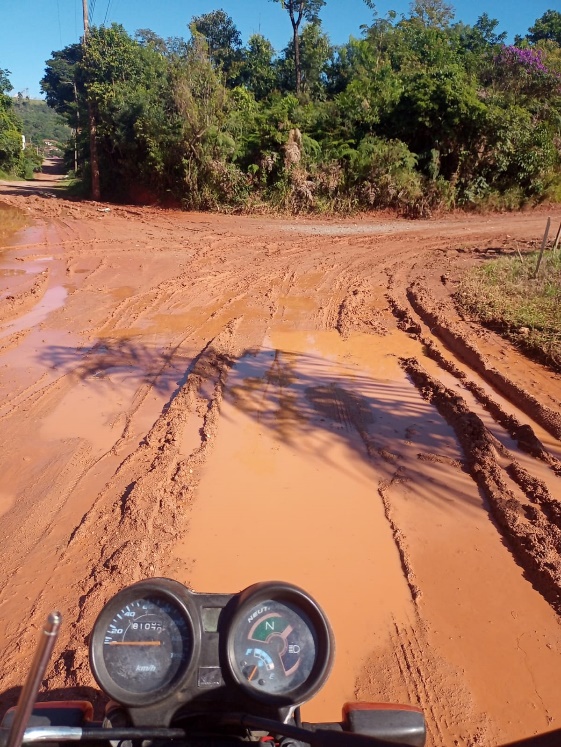 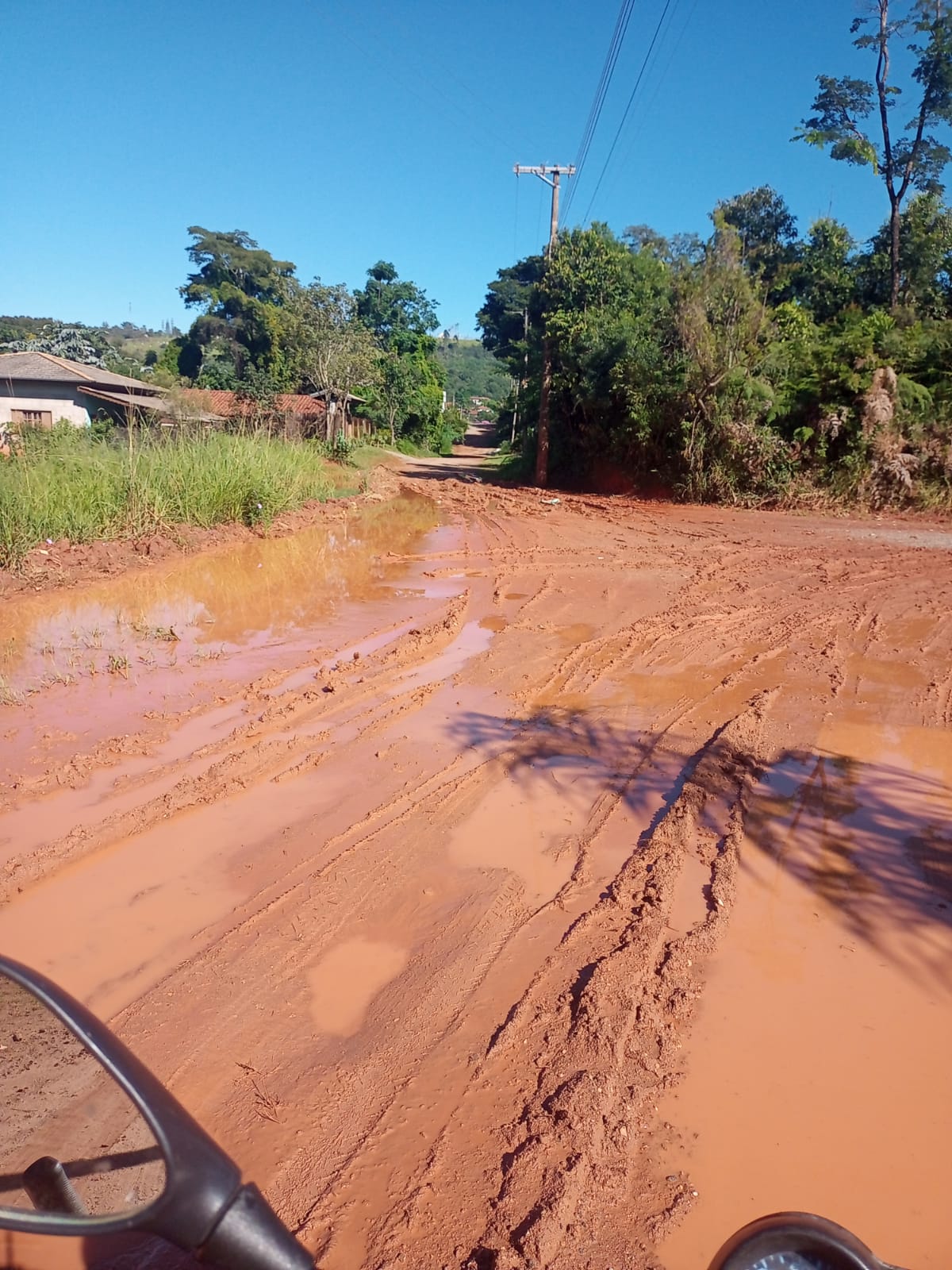 